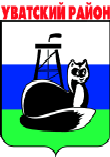 ДУМА УВАТСКОГО МУНИЦИПАЛЬНОГО РАЙОНАРЕШЕНИЕ27 июня  .                               с. Уват                                                   № 189                                       О награждении Почетной грамотой Думы Уватского муниципального районаРассмотрев материалы, представленные для награждения Почетной грамотой Думы Уватского муниципального района, в соответствии с Положением о Почетной грамоте Думы Уватского муниципального района, утвержденным решением Думы Уватского муниципального района от 30.04.2009 № 323, Дума Уватского муниципального района РЕШИЛА: 1. Наградить Почетной грамотой Думы Уватского муниципального района за добросовестный труд, значительный вклад в развитие местного самоуправления Уватского муниципального района и в связи с 55-летием со дня рождения Иноземцева Владимира Владимировича, начальника Демьянского ЛПУ МГ ООО «Газпром трансгаз Сургут», депутата Думы Уватского муниципального района 4-го созыва.2. Настоящее решение подлежит опубликованию в районной газете "Уватские известия".Председатель ДумыЮ.О. Свяцкевич